В целях уточнения отдельных положений приложения к приказу Агентства лесного хозяйства и охраны животного мира Камчатского края от 25.01.2016      № 31-пр «Об утверждении порядка выдачи согласия на сделки с арендованными лесными участками или арендными правами»П Р И К А З Ы В А Ю:	1. Внести в пункт 4 приложения к приказу Агентства лесного хозяйства и охраны животного мира Камчатского края от 25.01.2016 № 31-пр «Об утверждении порядка выдачи согласия на сделки с арендованными лесными участками или арендными правами» следующие изменения:1) абзац тринадцатый изложить в следующей редакции:	«– совершение сделки с правами, предусмотренными частью 6 статьи 71 Лесного кодекса Российской Федерации, по договору аренды лесного участка, заключенному после вступления в силу части 24 статьи 1 Федерального закона от 04.02.2021 № 3-ФЗ «О внесении изменений в Лесной кодекс Российской Федерации и отдельные законодательные акты Российской Федерации в части совершенствования правового регулирования лесных отношений» с победителем аукциона или с единственным участником аукциона;»;	2) дополнить новым абзацем четырнадцатым следующего содержания: 	«– совершение сделки с правами, предусмотренными частью 6 статьи 71 Лесного кодекса Российской Федерации, по договору аренды лесного участка, заключенному после вступления в силу части 2 статьи 1 Федерального закона        от 29.12.2017 № 471-ФЗ «О внесении изменений в Лесной кодекс Российской Федерации в части совершенствования порядка использования лесов с предоставлением и без предоставления лесных участков» с победителем конкурса или с единственным участником конкурса.»;	3) абзац четырнадцатый считать абзацем пятнадцатым.	2. Настоящий приказ вступает в силу через 10 дней после дня его официального опубликования.Врио руководителя Агентства			     	                    Д.Б. Щипицын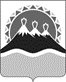 АГЕНТСТВО ЛЕСНОГО ХОЗЯЙСТВА КАМЧАТСКОГО КРАЯПРИКАЗАГЕНТСТВО ЛЕСНОГО ХОЗЯЙСТВА КАМЧАТСКОГО КРАЯПРИКАЗАГЕНТСТВО ЛЕСНОГО ХОЗЯЙСТВА КАМЧАТСКОГО КРАЯПРИКАЗАГЕНТСТВО ЛЕСНОГО ХОЗЯЙСТВА КАМЧАТСКОГО КРАЯПРИКАЗАГЕНТСТВО ЛЕСНОГО ХОЗЯЙСТВА КАМЧАТСКОГО КРАЯПРИКАЗАГЕНТСТВО ЛЕСНОГО ХОЗЯЙСТВА КАМЧАТСКОГО КРАЯПРИКАЗ№г. Петропавловск-Камчатскийг. Петропавловск-Камчатскийг. Петропавловск-Камчатскийг. Петропавловск-КамчатскийО внесении изменений в приложение к приказу Агентства лесного хозяйства и охраны животного мира Камчатского края от 25.01.2016 № 31-пр «Об утверждении порядка выдачи согласия на сделки с арендованными лесными участками или арендными правами» О внесении изменений в приложение к приказу Агентства лесного хозяйства и охраны животного мира Камчатского края от 25.01.2016 № 31-пр «Об утверждении порядка выдачи согласия на сделки с арендованными лесными участками или арендными правами» О внесении изменений в приложение к приказу Агентства лесного хозяйства и охраны животного мира Камчатского края от 25.01.2016 № 31-пр «Об утверждении порядка выдачи согласия на сделки с арендованными лесными участками или арендными правами» О внесении изменений в приложение к приказу Агентства лесного хозяйства и охраны животного мира Камчатского края от 25.01.2016 № 31-пр «Об утверждении порядка выдачи согласия на сделки с арендованными лесными участками или арендными правами» О внесении изменений в приложение к приказу Агентства лесного хозяйства и охраны животного мира Камчатского края от 25.01.2016 № 31-пр «Об утверждении порядка выдачи согласия на сделки с арендованными лесными участками или арендными правами» 